                 Сценарий праздничного концерта к 9 мая.                  1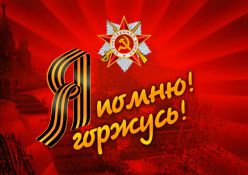 Зал украшен шарами. Занавес  открывается.  На сцене стоит хор.  Звучит песня «Я не знаю, что такое война» в исполнении хора.Голос за кулисами: В память о тех, кто навсегда остался на полях сражений объявляется минута молчания.1ведущий:День Победы был и остаётся одним из самых почитаемых в России праздников. В памяти народной и поныне живы безмерные страдания военных лет и безмерное мужество.8 мая 1945 года была подписана официальная капитуляция фашистской Германии в Великой Отечественной войне, а 24 июня в Москве на Красной площади состоялся Парад Победы.2 ведущий:День Победы отмечается в нашей стране ежегодно 9 мая, и каждый раз мы вспоминаем тех, кому обязаны жизнью. По традиции в этот день встречаются ветераны-фронтовики, возлагаются венки к  памятникам  славы и воинской доблести, гремит праздничный салют.Что такое День Победы?Это утренний парад:Едут танки и ракеты,Марширует строй солдат.        ------------------------1 чтец                                                                                                                                                                                                                                    2Что такое День Победы?Это праздничный салют:Фейерверк  взлетает в небо,Рассыпаясь там и тут.Что такое День Победы?Это песни за столом,Это речи и беседы,Это дедушкин альбом.          ---------------------------- 2 чтецЭто фрукты и конфеты,Это запахи  весны...Что такое День Победы?Это значит — нет войны.1ведущий:Четыре года - много это или мало? Кому, как не солдату знать об этом? Что же помогало выжить, не ожесточиться сердцем? Наверное - письма, которые им говорили о том, что их любят, ждут. Эти письма грели душу, даря сердцу солдат свет любви и тепла.                                                                                                                        Любовь согревала сердца фронтовиков, заставляла их яростнее сражаться и защищать своих любимых, матерей, детей ... А сердце пело, пело даже на войне.Песня военных лет… Вместе с Отчизной она встала в солдатский строй с первых дней войны и прошагала по пыльным и задымленным дорогам войны до победного ее окончания. Она помогала народу выстоять и победить. И помогла! И победили!2 ведущий:                                                                                               3Прошли годы, страна, но песни военных лет звучат и сегодня, потрясая сердца. Они нисколько не постарели, они и сегодня в строю. Сколько их, прекрасных и незабываемых. Каждая из военных песен – истинный шедевр, с собственной жизнью и историей.Славной победе нашего народа мы посвящаем сегодняшний концерт.Ведущие уходят.Выходит хор.
Чтец:Дыма черная десница 
Распростерлась над землей, 
На полях горит пшеница, 
Разъярив июньский зной, 

Суетливо птицы кружат 
Над расстрелянным селом, 
Будто панихиду служат, 
На восход крестясь крылом, 

Гарью горизонт замаран, 
До победы путь далек, 
Сатанинская армада, 
Выполнять веленье ада 
Марширует на восток.В исполнении хора звучит песня «Священная война».   Чтец:                                                                                                                       Одна из самых лирических песен военных лет, «В землянке». Ее любили и пели и бойцы, и те, кто их ждал, и  фронтовые творческие коллективы.Звучит песня «В землянке».  Чтец:                                                                                                                        4Пусть фриц помнит русскую «катюшу»,Пусть услышит, как она поет:Из врагов вытряхивает души,А своим отвагу придает!В 1943—1945  годах наиболее популярен был именно такой  куплет. Эта песня согревала солдатские сердца в тяжелую военную пору.Исполняется песня «Катюша» Опускается экран.                                                                                                                                                      Чтец:Качается рожь несжатая.
Шагают бойцы по ней.
Шагаем и мы — девчата,
Похожие на парней.Нет, это горят не хаты -
То юность моя в огне…
Идут по войне девчата,
Похожие на парней. На экране  видео – фильм. (Синий платочек). На сцене пара танцует вальс.На экране отрывки из кинофильма «В бой идут одни старики». Выходит хор.Чтец:                                                                                                          Эта  веселая лирическая песня о партизанах Гражданской войны была написана в 1940г и  стала любимой, как в тылу, так и на фронте.В исполнении хора звучит песня «Смуглянка».                                         5     Чтец:Май сорок пятого. Победа. 
Усталость. Тяжесть рук и ног. 
Ее так ждали наши деды, 
Прошел уже немалый срок. 

Четыре года перестрелок, 
Бомбежек, яростных атак. 
Тупая боль сковала тело. 
Все! Сдался вражеский Рейхстаг! 

Ценою миллионов жизней, 
Сгоревших сел и городов, 
Повергнута чума фашизма. 
Ценой могил, ценой крестов. 

В руках держали папиросы, 
Уже не в силах прикурить. 
Сидят солдаты и матросы, 
Сумевшие тогда дожить.       В исполнении хора звучит песня «  Дороги».  Хор уходит.    Выходят ведущие и чтец.1 ведущий:Все дальше, все глубже в историю уходит Великая Отечественная война, и песни, написанные в дни сражений,   молодое  поколение называет песнями наших отцов и дедов.2 ведущий:Кто забывает свою  историю,  обречен  пережить ее вновь. Не забывайте, сколько миллионов  людей отдали свои жизни за то, чтобы  мы  жили под мирным небом, радовались солнцу. Берегите мир, берегите  жизнь, берегите Россию!Чтец:       Берегите Россию –                                                                                             6      Нет России другой.      Берегите ее тишину и покой,      Это небо и солнце,      Этот хлеб на столе,      И родное оконце       В позабытом селе…      Берегите Россию –       Без нее нам не жить,      Берегите ее,      Чтобы вечно ей быть      Нашей правдой и силой ,      Всею нашей судьбой.      Берегите Россию –       Нет России другой!Исполняется  русский танец.Чтец:                                                                                                                Россия, я твоя росинка.Песчинка малая твоя,Когда метель, то я снежинка,                        В ручье – я капелька ручья,Из этих капелек – росинокБольшие реки  потекли,И если б не было песчинок,Тогда бы не было земли.«Русский танец»  из балета «Лебединое озеро».Выходит хор.  Чтец:                                                                                      7                                 Россия… какое красивое слово!И роса, и сила,  и синее что-тоРоссия… Как из песни слово,                             Березок юная листва…Кругом леса, поля и реки,Раздолье,  русская душа.В исполнении хора звучит песня « Моя Россия ». Выходит старший хор.Чтец:Завершить наш праздник мы хотим  песней, написанной в далеком 1942  году и  ставшей гимном нашего прекрасного города.                                                                                                                        Сводный хор исполняет песню «Моя Москва».    Выходят ведущие.1 ведущий:Как мало их осталось на земле.
Не ходят ноги и тревожат раны, 
и ночью курят, чтобы в страшном сне, 
вновь не стреляли в них на поле брани. 

Мне хочется их каждого обнять, 
теплом душевным с ними поделиться, 
Была бы сила, чтобы время  вспять… 
но я не бог…война им снова снится. 

Пусть внукам не достанется  война 
и грязь её потомков не коснётся, 
пусть курит бывший ротный старшина 
и слышит, как внучок во сне смеётся.Низкий вам поклон Дорогие ветераны! 2 ведущий:  На этом наш концерт посвященный Дню Победы  подошел к концу.